…………………………………………………………. LİSESİ COĞRAFYA 10 DERS PLANIBÖLÜM I…………………………..                                                                                                                                                           ……………………….            Coğrafya   Öğretmeni                                                                                                                                                                                        Okul Müdürü   Dersin adıCoğrafyaTARİH12-16/10/2020Sınıf10SÜRE40 dkÖğrenme alanıA) Doğal SistemlerA) Doğal SistemlerA) Doğal SistemlerKonuBÖLÜM IIHedef ve Davranışlar                                   Kazanımlar10.1.3. İç kuvvetleri; yer şekillerinin oluşum sürecine etkileri açısından açıklar.10.1.3. İç kuvvetleri; yer şekillerinin oluşum sürecine etkileri açısından açıklar.10.1.3. İç kuvvetleri; yer şekillerinin oluşum sürecine etkileri açısından açıklar.Coğrafi BecerilerCoğrafi gözlem, Coğrafi sorgulama, Değişim ve sürekliliği algılamaCoğrafi gözlem, Coğrafi sorgulama, Değişim ve sürekliliği algılamaCoğrafi gözlem, Coğrafi sorgulama, Değişim ve sürekliliği algılamaGüvenlik Önlemleri (Varsa):---------Öğretme-Öğrenme-Yöntem ve TeknikleriDepremle ilgili kavramlara değinilir. Deprem türleri ve kuşakları verilir.Depremle ilgili kavramlara değinilir. Deprem türleri ve kuşakları verilir.Depremle ilgili kavramlara değinilir. Deprem türleri ve kuşakları verilir.Kullanılan Eğitim Teknolojileri-Araç, Gereçler ve Kaynakça* Öğretmen* ÖğrenciDers kitabı ve yardımcı kitaplar, Etkileşimli tahta, EBA Ders materyalleri, bilgisayar, animasyon ve videolar, haritalar, yeryüzüne ait uydu görüntüleri, grafik, resim ve şekiller.Ders kitabı ve yardımcı kitaplar, Etkileşimli tahta, EBA Ders materyalleri, bilgisayar, animasyon ve videolar, haritalar, yeryüzüne ait uydu görüntüleri, grafik, resim ve şekiller.Ders kitabı ve yardımcı kitaplar, Etkileşimli tahta, EBA Ders materyalleri, bilgisayar, animasyon ve videolar, haritalar, yeryüzüne ait uydu görüntüleri, grafik, resim ve şekiller.Öğretme-Öğrenme EtkinlikleriÖğretme-Öğrenme EtkinlikleriÖğretme-Öğrenme EtkinlikleriÖğretme-Öğrenme Etkinlikleri                                                DEPREM (SEİZMA)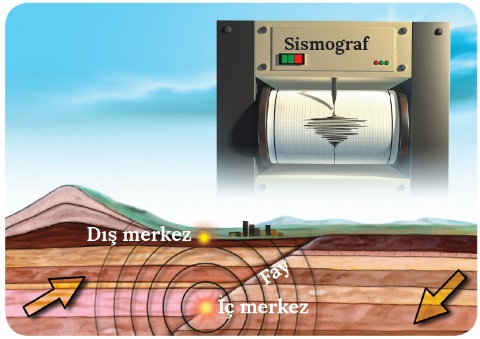 Yer kabuğunda çeşitli nedenlerle meydana gelen kısa süreli sarsıntılar olarak tanımlanan deprem, çevreye dalgalar hâlinde yayılış gösterir. Suya atılan taşların oluşturduğu dalgalar gibi deprem dalgaları da bir merkezden çevreye doğru yayılır. Yer kabuğu içerisinde meydana gelen depremin başladığı noktaya iç merkez (hiposantır) denir. Burada başlayıp çevreye doğru yayılan deprem dalgalarının yeryüzüne ulaştığı ilk noktaya da dış merkez (episantır) adı verilir. Dış merkez, depremin şiddetinin en fazla hissedildiği alandır. Depremin merkezinden başlayan deprem dalgaları, genel olarak çevreye üç farklı şekilde yayılır. Bunlar boyuna (P) dalgalar, enine(S) dalgalar ve yüzey (L) dalgalarıdır.DEPREM TÜRLERİOluşum nedenlerine göre depremler; çöküntü, volkanik ve tektonik depremler olmak üzere üç gruba ayrılır.Çöküntü depremler; yer altındaki mağara, galeri, tünel ve boşlukların çökmesiyle oluşan sarsıntılardır. Karstik arazilerde daha çok görülür. Volkanik depremler; volkanizma faaliyetleri sırasında meydana gelen sarsıntılardır. Aktif volkanik sahalarda görülür. Tektonik depremler; levha hareketleriyle meydana gelen yer değiştirme, sıkıştırma, gerilme ve kırılma sonucu oluşan sarsıntılardır. Yeryüzündeki depremlerin büyük çoğunluğu tektonik kökenlidir. Tektonik depremler, genel olarak etki alanı en geniş ve en fazla zarara neden olan deprem türüdür.Fay ÇeşitleriYer kabuğu hareketleri sırasında meydana gelen kırıklara fay denir. Faylar; hareket yönlerine göre ters, doğrultu atımlı ve normal olmak üzere üç gruba ayrılır. Fay hatları boyunca yeryüzünde çatlaklar, yarıklar, çukurluklar oluşur ve heyelanlar meydana gelir. Fay hatlarının bulunduğu alanlarda genellikle deprem riski fazladır.                              Ters Fay                                                 Doğrultu atılımlı fay                                                    Normal fay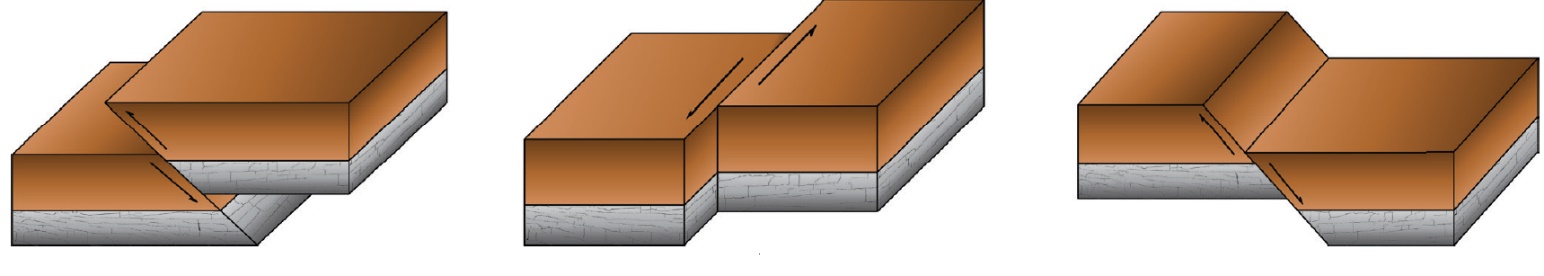 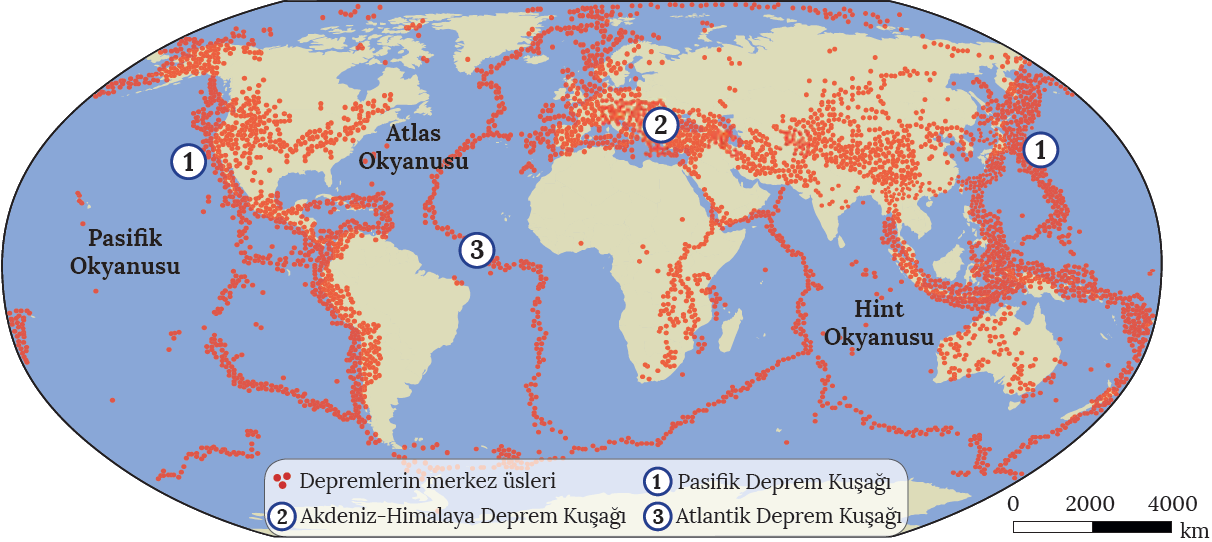 Yeryüzündeki Deprem KuşaklarıYeryüzünde depremlerin yoğunlaştığı üç ana kuşak bulunmaktadır. Bu kuşaklar levha sınırlarıyla büyük oranda örtüşür. Bunlardan birincisi, Büyük Okyanus'u çember şeklinde saran Pasifik Deprem Kuşağı'dır. Japonya, Şili, Meksika ve ABD'nin batısı bu deprem kuşağında yer alır. İkinci kuşak Akdeniz-Himalaya Deprem Kuşağı'dır. İtalya, Türkiye, İran, Afganistan ve Nepal bu deprem kuşağında yer alır. Yeryüzündeki depremlerin yaklaşık %90'ı bu iki deprem kuşağında görülmektedir. Üçüncü kuşak ise Atlas Okyanusu'nun ortasındaki levha sınırlarında yer alan Atlantik Deprem Kuşağı'dır.                                                                                                                  Yeryüzünde meydana gelmiş büyük depremlerin dağılışı (1963-2015) ve büyük deprem kuşakları                                                DEPREM (SEİZMA)Yer kabuğunda çeşitli nedenlerle meydana gelen kısa süreli sarsıntılar olarak tanımlanan deprem, çevreye dalgalar hâlinde yayılış gösterir. Suya atılan taşların oluşturduğu dalgalar gibi deprem dalgaları da bir merkezden çevreye doğru yayılır. Yer kabuğu içerisinde meydana gelen depremin başladığı noktaya iç merkez (hiposantır) denir. Burada başlayıp çevreye doğru yayılan deprem dalgalarının yeryüzüne ulaştığı ilk noktaya da dış merkez (episantır) adı verilir. Dış merkez, depremin şiddetinin en fazla hissedildiği alandır. Depremin merkezinden başlayan deprem dalgaları, genel olarak çevreye üç farklı şekilde yayılır. Bunlar boyuna (P) dalgalar, enine(S) dalgalar ve yüzey (L) dalgalarıdır.DEPREM TÜRLERİOluşum nedenlerine göre depremler; çöküntü, volkanik ve tektonik depremler olmak üzere üç gruba ayrılır.Çöküntü depremler; yer altındaki mağara, galeri, tünel ve boşlukların çökmesiyle oluşan sarsıntılardır. Karstik arazilerde daha çok görülür. Volkanik depremler; volkanizma faaliyetleri sırasında meydana gelen sarsıntılardır. Aktif volkanik sahalarda görülür. Tektonik depremler; levha hareketleriyle meydana gelen yer değiştirme, sıkıştırma, gerilme ve kırılma sonucu oluşan sarsıntılardır. Yeryüzündeki depremlerin büyük çoğunluğu tektonik kökenlidir. Tektonik depremler, genel olarak etki alanı en geniş ve en fazla zarara neden olan deprem türüdür.Fay ÇeşitleriYer kabuğu hareketleri sırasında meydana gelen kırıklara fay denir. Faylar; hareket yönlerine göre ters, doğrultu atımlı ve normal olmak üzere üç gruba ayrılır. Fay hatları boyunca yeryüzünde çatlaklar, yarıklar, çukurluklar oluşur ve heyelanlar meydana gelir. Fay hatlarının bulunduğu alanlarda genellikle deprem riski fazladır.                              Ters Fay                                                 Doğrultu atılımlı fay                                                    Normal fayYeryüzündeki Deprem KuşaklarıYeryüzünde depremlerin yoğunlaştığı üç ana kuşak bulunmaktadır. Bu kuşaklar levha sınırlarıyla büyük oranda örtüşür. Bunlardan birincisi, Büyük Okyanus'u çember şeklinde saran Pasifik Deprem Kuşağı'dır. Japonya, Şili, Meksika ve ABD'nin batısı bu deprem kuşağında yer alır. İkinci kuşak Akdeniz-Himalaya Deprem Kuşağı'dır. İtalya, Türkiye, İran, Afganistan ve Nepal bu deprem kuşağında yer alır. Yeryüzündeki depremlerin yaklaşık %90'ı bu iki deprem kuşağında görülmektedir. Üçüncü kuşak ise Atlas Okyanusu'nun ortasındaki levha sınırlarında yer alan Atlantik Deprem Kuşağı'dır.                                                                                                                  Yeryüzünde meydana gelmiş büyük depremlerin dağılışı (1963-2015) ve büyük deprem kuşakları                                                DEPREM (SEİZMA)Yer kabuğunda çeşitli nedenlerle meydana gelen kısa süreli sarsıntılar olarak tanımlanan deprem, çevreye dalgalar hâlinde yayılış gösterir. Suya atılan taşların oluşturduğu dalgalar gibi deprem dalgaları da bir merkezden çevreye doğru yayılır. Yer kabuğu içerisinde meydana gelen depremin başladığı noktaya iç merkez (hiposantır) denir. Burada başlayıp çevreye doğru yayılan deprem dalgalarının yeryüzüne ulaştığı ilk noktaya da dış merkez (episantır) adı verilir. Dış merkez, depremin şiddetinin en fazla hissedildiği alandır. Depremin merkezinden başlayan deprem dalgaları, genel olarak çevreye üç farklı şekilde yayılır. Bunlar boyuna (P) dalgalar, enine(S) dalgalar ve yüzey (L) dalgalarıdır.DEPREM TÜRLERİOluşum nedenlerine göre depremler; çöküntü, volkanik ve tektonik depremler olmak üzere üç gruba ayrılır.Çöküntü depremler; yer altındaki mağara, galeri, tünel ve boşlukların çökmesiyle oluşan sarsıntılardır. Karstik arazilerde daha çok görülür. Volkanik depremler; volkanizma faaliyetleri sırasında meydana gelen sarsıntılardır. Aktif volkanik sahalarda görülür. Tektonik depremler; levha hareketleriyle meydana gelen yer değiştirme, sıkıştırma, gerilme ve kırılma sonucu oluşan sarsıntılardır. Yeryüzündeki depremlerin büyük çoğunluğu tektonik kökenlidir. Tektonik depremler, genel olarak etki alanı en geniş ve en fazla zarara neden olan deprem türüdür.Fay ÇeşitleriYer kabuğu hareketleri sırasında meydana gelen kırıklara fay denir. Faylar; hareket yönlerine göre ters, doğrultu atımlı ve normal olmak üzere üç gruba ayrılır. Fay hatları boyunca yeryüzünde çatlaklar, yarıklar, çukurluklar oluşur ve heyelanlar meydana gelir. Fay hatlarının bulunduğu alanlarda genellikle deprem riski fazladır.                              Ters Fay                                                 Doğrultu atılımlı fay                                                    Normal fayYeryüzündeki Deprem KuşaklarıYeryüzünde depremlerin yoğunlaştığı üç ana kuşak bulunmaktadır. Bu kuşaklar levha sınırlarıyla büyük oranda örtüşür. Bunlardan birincisi, Büyük Okyanus'u çember şeklinde saran Pasifik Deprem Kuşağı'dır. Japonya, Şili, Meksika ve ABD'nin batısı bu deprem kuşağında yer alır. İkinci kuşak Akdeniz-Himalaya Deprem Kuşağı'dır. İtalya, Türkiye, İran, Afganistan ve Nepal bu deprem kuşağında yer alır. Yeryüzündeki depremlerin yaklaşık %90'ı bu iki deprem kuşağında görülmektedir. Üçüncü kuşak ise Atlas Okyanusu'nun ortasındaki levha sınırlarında yer alan Atlantik Deprem Kuşağı'dır.                                                                                                                  Yeryüzünde meydana gelmiş büyük depremlerin dağılışı (1963-2015) ve büyük deprem kuşakları                                                DEPREM (SEİZMA)Yer kabuğunda çeşitli nedenlerle meydana gelen kısa süreli sarsıntılar olarak tanımlanan deprem, çevreye dalgalar hâlinde yayılış gösterir. Suya atılan taşların oluşturduğu dalgalar gibi deprem dalgaları da bir merkezden çevreye doğru yayılır. Yer kabuğu içerisinde meydana gelen depremin başladığı noktaya iç merkez (hiposantır) denir. Burada başlayıp çevreye doğru yayılan deprem dalgalarının yeryüzüne ulaştığı ilk noktaya da dış merkez (episantır) adı verilir. Dış merkez, depremin şiddetinin en fazla hissedildiği alandır. Depremin merkezinden başlayan deprem dalgaları, genel olarak çevreye üç farklı şekilde yayılır. Bunlar boyuna (P) dalgalar, enine(S) dalgalar ve yüzey (L) dalgalarıdır.DEPREM TÜRLERİOluşum nedenlerine göre depremler; çöküntü, volkanik ve tektonik depremler olmak üzere üç gruba ayrılır.Çöküntü depremler; yer altındaki mağara, galeri, tünel ve boşlukların çökmesiyle oluşan sarsıntılardır. Karstik arazilerde daha çok görülür. Volkanik depremler; volkanizma faaliyetleri sırasında meydana gelen sarsıntılardır. Aktif volkanik sahalarda görülür. Tektonik depremler; levha hareketleriyle meydana gelen yer değiştirme, sıkıştırma, gerilme ve kırılma sonucu oluşan sarsıntılardır. Yeryüzündeki depremlerin büyük çoğunluğu tektonik kökenlidir. Tektonik depremler, genel olarak etki alanı en geniş ve en fazla zarara neden olan deprem türüdür.Fay ÇeşitleriYer kabuğu hareketleri sırasında meydana gelen kırıklara fay denir. Faylar; hareket yönlerine göre ters, doğrultu atımlı ve normal olmak üzere üç gruba ayrılır. Fay hatları boyunca yeryüzünde çatlaklar, yarıklar, çukurluklar oluşur ve heyelanlar meydana gelir. Fay hatlarının bulunduğu alanlarda genellikle deprem riski fazladır.                              Ters Fay                                                 Doğrultu atılımlı fay                                                    Normal fayYeryüzündeki Deprem KuşaklarıYeryüzünde depremlerin yoğunlaştığı üç ana kuşak bulunmaktadır. Bu kuşaklar levha sınırlarıyla büyük oranda örtüşür. Bunlardan birincisi, Büyük Okyanus'u çember şeklinde saran Pasifik Deprem Kuşağı'dır. Japonya, Şili, Meksika ve ABD'nin batısı bu deprem kuşağında yer alır. İkinci kuşak Akdeniz-Himalaya Deprem Kuşağı'dır. İtalya, Türkiye, İran, Afganistan ve Nepal bu deprem kuşağında yer alır. Yeryüzündeki depremlerin yaklaşık %90'ı bu iki deprem kuşağında görülmektedir. Üçüncü kuşak ise Atlas Okyanusu'nun ortasındaki levha sınırlarında yer alan Atlantik Deprem Kuşağı'dır.                                                                                                                  Yeryüzünde meydana gelmiş büyük depremlerin dağılışı (1963-2015) ve büyük deprem kuşakları        Ölçme-Değerlendirme•  Bireysel öğrenme etkinliklerine yönelik Ölçme Değerlendirme•  Grupla öğrenme etkinliklerine yönelik Ölçme Değerlendirme•  Öğrenme güçlüğü olan öğrenciler ve ileri düzeyde öğrenme hızında olan öğrenciler için ek Ölçme-Değerlendirme etkinlikleriDeprem nedir? Deprem hangi aletle ölçülür? Deprem türleri hakkında bilgi veriniz.Fay nedir? Fay türleri nelerdir? Yeryüzündeki deprem kuşakları nelerdir?5.      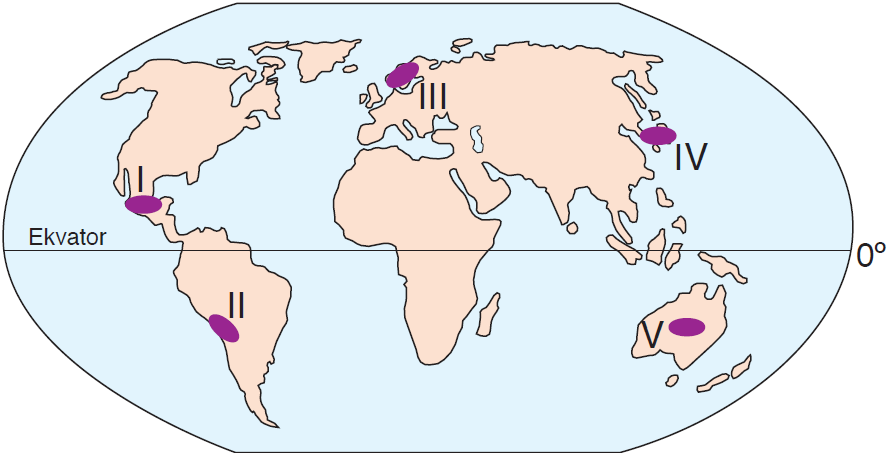 Yukarıda işaretli alanların hangilerinde deprem olasılığı düşüktür?A) I ve V 			B) II ve III C) I ve IV			D) II ve IV E) III ve VDeprem nedir? Deprem hangi aletle ölçülür? Deprem türleri hakkında bilgi veriniz.Fay nedir? Fay türleri nelerdir? Yeryüzündeki deprem kuşakları nelerdir?5.      Yukarıda işaretli alanların hangilerinde deprem olasılığı düşüktür?A) I ve V 			B) II ve III C) I ve IV			D) II ve IV E) III ve VDeprem nedir? Deprem hangi aletle ölçülür? Deprem türleri hakkında bilgi veriniz.Fay nedir? Fay türleri nelerdir? Yeryüzündeki deprem kuşakları nelerdir?5.      Yukarıda işaretli alanların hangilerinde deprem olasılığı düşüktür?A) I ve V 			B) II ve III C) I ve IV			D) II ve IV E) III ve VDersin Diğer Derslerle İlişkisiBÖLÜM IVPlanın Uygulanmasına İlişkin AçıklamalarKonu ……….. ders saatinde işlenmiş, gerekli değerlendirmeler  yapılarak amacına ulaşmıştır. Aksayan yönler:…………………………………………………………………………………Konu ……….. ders saatinde işlenmiş, gerekli değerlendirmeler  yapılarak amacına ulaşmıştır. Aksayan yönler:…………………………………………………………………………………Konu ……….. ders saatinde işlenmiş, gerekli değerlendirmeler  yapılarak amacına ulaşmıştır. Aksayan yönler:…………………………………………………………………………………